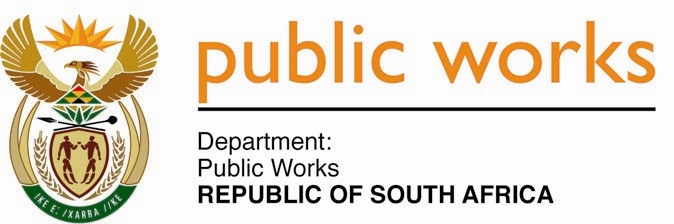 MINISTRY PUBLIC WORKSREPUBLIC OF SOUTH AFRICA Department of Public Works l Central Government Offices l 256 Madiba Street l Pretoria l Contact: +27 (0)12 406 2034 l +27 (0)12 406 1224Private Bag X9155 l CAPE TOWN, 8001 l RSA 4th Floor Parliament Building l 120 Plain Street l CAPE TOWN l Tel: +27 21 468 6900 Fax: +27 21 462 4592 www.publicworks.gov.za NATIONAL ASSEMBLYORAL REPLYQUESTION NUMBER:					        	1235 [NO1592E]INTERNAL QUESTION PAPER NO.:				22DATE OF PUBLICATION:					        	19 JUNE 2020DATE OF REPLY:						           24 JULY 20201235.	Ms S J Graham (DA) asked the Minister of Public Works and Infrastructure:  [260][Question submitted for oral reply now placed for written reply because it is in excess of quota (Rule 137(8))]What (a) number of participants are currently actively working as part of the Expanded Public Works Programme’s response to the Covid-19 pandemic that she launched on 27 March 2020 and (b) total amount has been paid to date to the specified participants?									          NW1592E_______________________________________________________________________________REPLY:The Minister of Public Works and Infrastructure: As at 17 July 2020, a total of 16 417 participants were actively working in COVID-19 response related to the Department of Health Promotion of Hygiene Strategy interventions. A total of R1 906 375 was paid to participants as stipends as at 21 July 2020. Further processing of payments are still underway.